Concevoir une pièce cylindrique VIS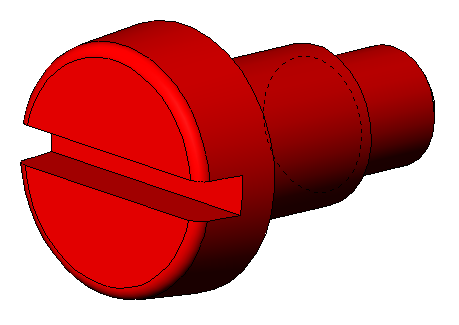 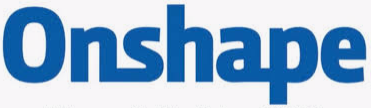 Créer un volume de baseTracer le contour du volume de base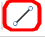 	Outil "line" 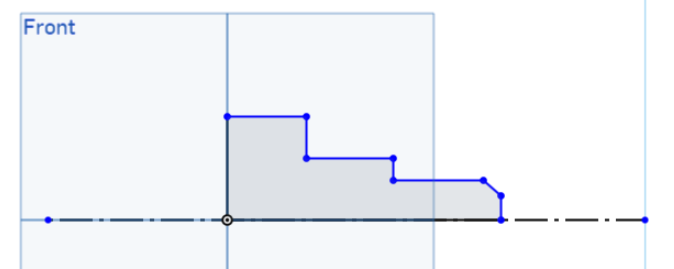 	Outil "line" 	        "construction" 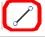 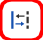 Coter le contour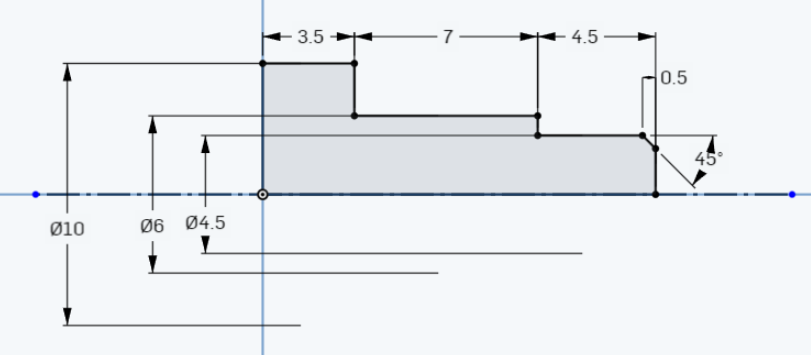 Créer la base révolution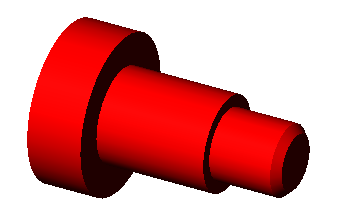 	Outil "revolv"  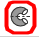 			Vous obtenezNommer la fonctionNommez la fonction volumique : volume de baseCréer une dépouilleSélectionner le plan neutre et la face à dépouiller		Outil "draft"  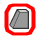 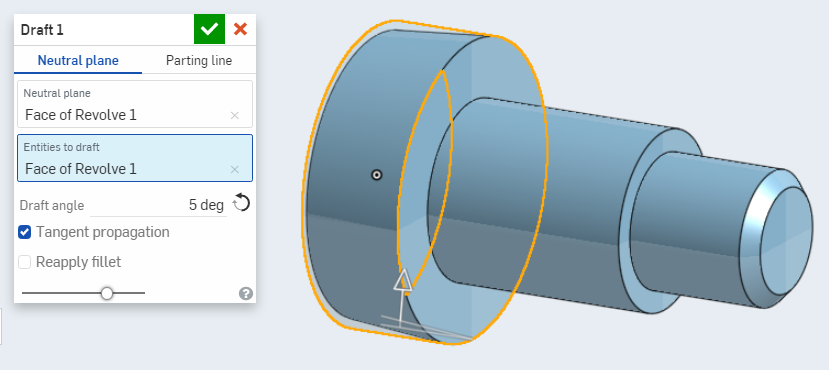 Entrez la valeur de dépouille : 5°Inversez le plan neutre si nécessaire  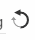 Validez  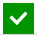 Nommer la fonctionNommez la fonction volumique : face dépouillée Créer un congéSélectionner l’arête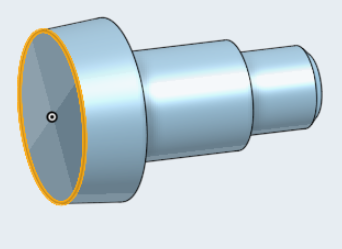 Outil "fillet "   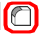 Entrez la valeur du congé :  Nommer la fonctionNommez la fonction volumique : congé têteCréer une rainure par plan milieu Sélectionner le plan du sketchSélectionnez le plan "front"		Ouvrir un  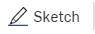 Orientez l’esquisse face à vousTracer le contour dans le sketch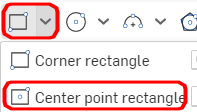 		Outil "center point rectangle"   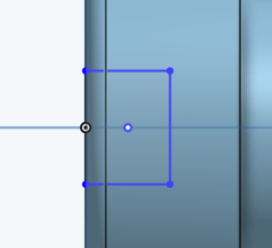 Coter le contour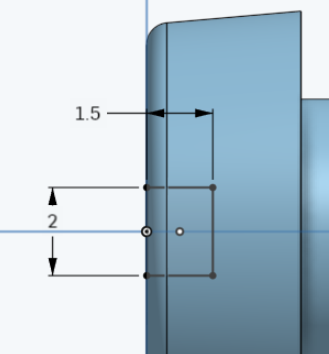 Placez les cotes de forme 2 et 1,5 Créer l’enlèvement de matière    par plan milieu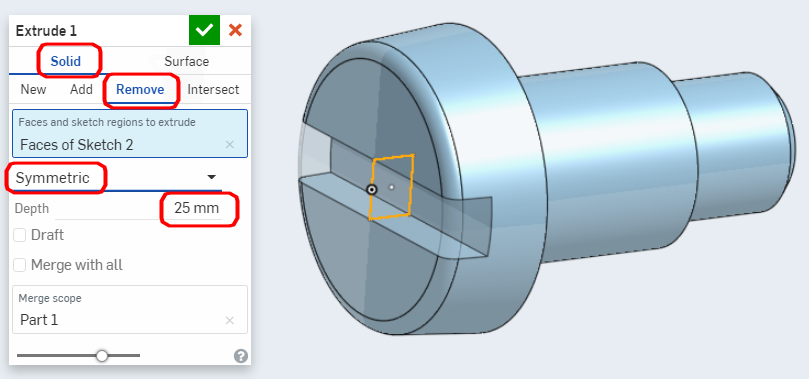 		Outil "extrude " 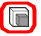 Validez  Nommer la fonction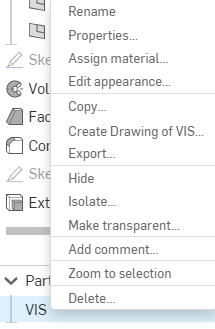 Nommez la fonction volumique : saignéeRenommer la pièce		Effectuez un clic droit		"Rename"		Nommez la pièce : VIS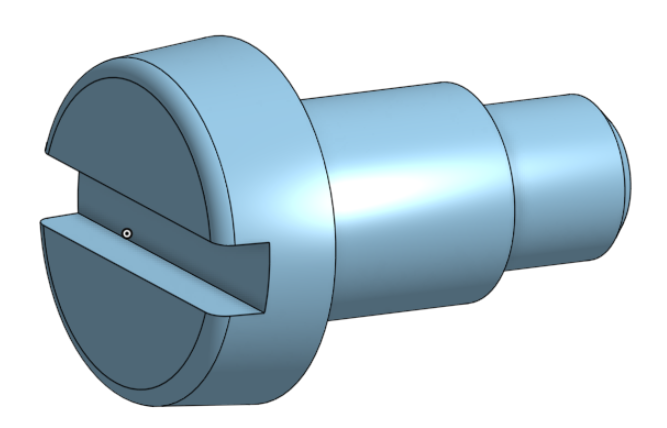 FIN de l’activité